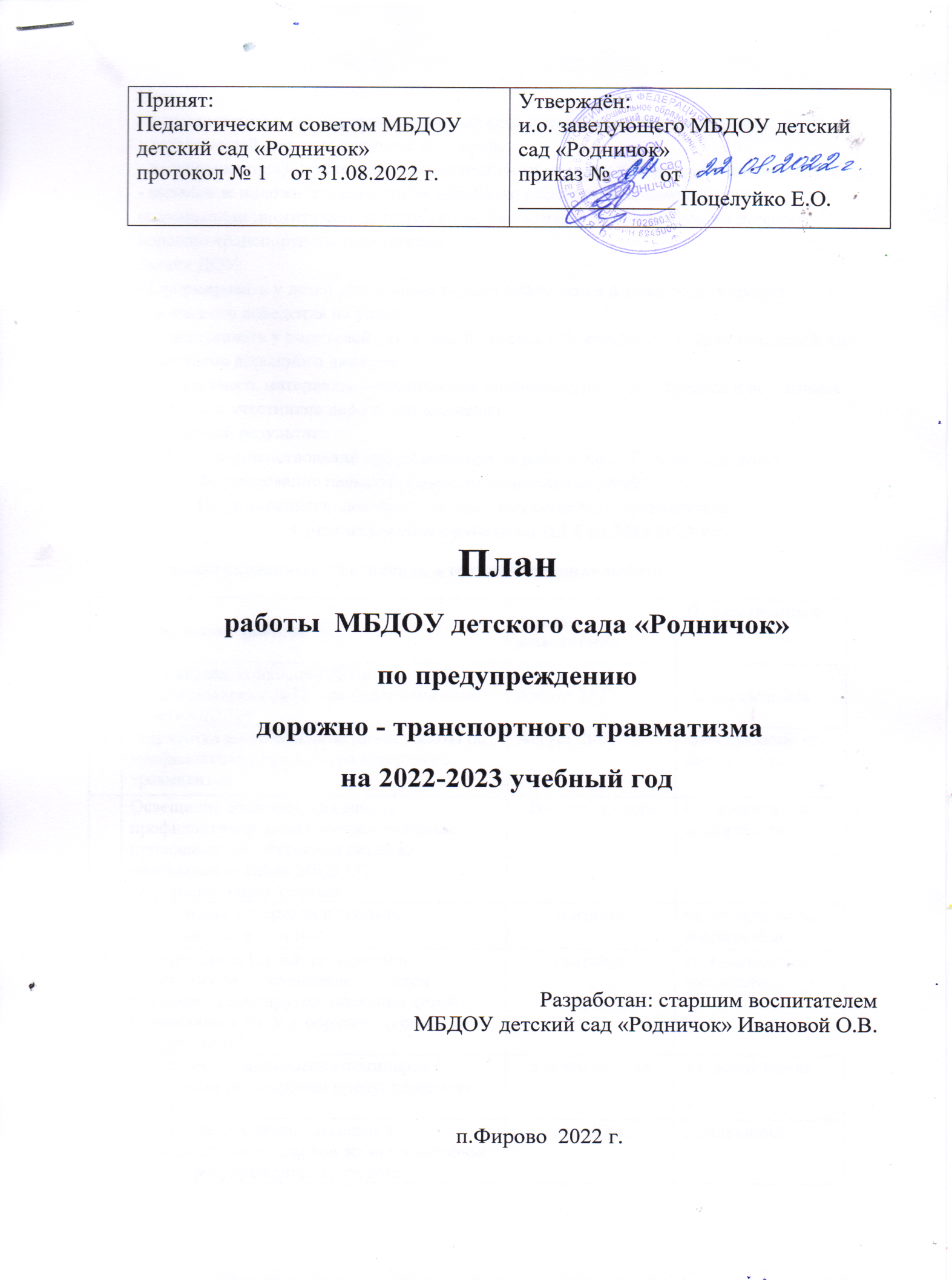 Цель: - формирование у детей дошкольного возраста основ безопасного поведенияв окружающей дорожно-транспортной среде;- повышение профессиональной компетентности педагогов в организации данной работы; - выявление положительного опыта семейного воспитания; взаимодействие с социальными институтами детства по профилактике и предупреждению детского дорожно-транспортного травматизма. Задачи ДОУ:- Сформировать у детей устойчивые навыки соблюдения и выполнения правил безопасного поведения на улице- Поддерживать у родителей устойчивый интерес к безопасности и здоровью детей, как участников дорожного движения- Использовать материально-технический потенциал ДОУ для обучения и воспитания грамотных участников дорожного движения.Ожидаемый результат:Совершенствование профилактической работы по ПДД в детском саду; Формирование навыков правильного поведения детей; Предотвращение детского дорожно-транспортного травматизма.Организационная работа по ПДД на 2022-2023 у.г.Административно-хозяйственная и организационная работаМетодическая работаРабота с детьмиРабота с родителямиСодержание работыСроки исполненияОтветственный1Обсуждение вопросов БДЦ и предупреждения ДДТТ на педагогическом совете МБДОУАвгуст 2022ст. воспитатель1Разработка и утверждение плана работы по профилактике дорожно-транспортного травматизмаАвгуст 2022 Заведующий. ст. воспитательОсвещение вопросов, связанных с профилактикой дорожно-транспортных происшествий с участием детей на официальном сайте МБДОУ, информационных стендах.В течении годаСт. воспитатель, воспитатели2Обновление материала в уголках безопасности в группахсентябрьст. воспитатель, воспитатели2Актуализация Паспорта дорожной безопасности,  составление        схем безопасных маршрутов движения детей с родителями в ДОУ и обратно   (совместно   с родителями)сентябрьст. воспитатель,    воспитатели.3Подготовка и проведение семинаров с педагогами по вопросам предупреждения ДДТТв течении года ст. воспитатель4Инструктажи с воспитателями и специалистами по охране жизни и здоровья детей, предупреждению детского травматизма сентябрьзаведующий5Изготовление и приобретение  методических игр и пособий по ПДДВ течение годапедагоги ДОУСодержание работысроки исполненияответственный1Консультация для воспитателей «Содержание работы с детьмипо предупреждению дорожно-транспортного травматизма вразных возрастных группах»сентябрьст. воспитатель2Пополнение методического кабинета ДОУ методической и детской литературой и наглядными пособиямив течение годаст. воспитатель, воспитатели3Разработка и реализация проектов по теме «Наша безопасность»в течение годаст. воспитатель, воспитатели4Подготовка и проведение профилактического мероприятия «Месячник безопасности»сентябрьст. воспитатель, воспитатели5Организация и проведение акции «Я заметен на дороге!» по популяризации использования световозвращающих приспособлений детьми пешеходами.ноябрь ст. воспитатель, воспитатели6Взаимодействие с семьей по предупреждению дорожно-транспортного травматизма дошкольников.в течение годаст. воспитатель, воспитатели7Систематическая смена информации на стендах МБДОУв течение годаст. воспитатель, воспитатели8Консультации с воспитателями «Взаимодействие с семьей по предупреждениюдорожно-транспортного травматизма дошкольников».октябрьст.воспитательСодержание работысроки исполненияответственный1Проведение месячника безопасности 1 неделя «Безопасная дорога»2неделя «Пожарная безопасность»3 неделя «Безопасность в быту»сентябрьМуз. руководитель, воспитатели2Проведение образовательной деятельности с детьми по ОБЖ (в соответствии с Рабочими программами педагогов)в течение годаст. воспитатель, воспитатели3Проведение целевых прогулок1 раз в 2 месяцаст. воспитатель, воспитатели4Чтение художественной литературы по закреплению правил дорожного движенияв течение годаст. воспитатель, воспитатели5Постановка театрализованных представлений детьми и педагогами ДОУ по теме ПДДв течение годаст. воспитатель, воспитатели6Спортивные развлечения по ПДД1 раз в 2 месяцаст. воспитатель, воспитатели7Беседы с детьми:Беседы:- Что ты знаешь об улице?- Мы пешеходы - местадвижения пешеходов, ихназвание, назначение- Правила поведения надороге- Машины на улицах города –виды транспорта- Что можно и что нельзя- Помощники на дороге –знаки, светофор,регулировщик- Будь внимателен!- Транспорт в посёлке: места иправила парковки,пешеходные зоны, в течение годавоспитатели8Организация и проведение с детьми сюжетно-ролевых и дидактических игр по данной теметике.в течение годавоспитатели9Конкурс поделок из подручного материала 3-7 летоктябрьВоспитатели10Беседы с воспитанниками по соблюдению ПДД, перед каждым выходом   на  экскурсию в течении годавоспитателиСодержание работысроки исполненияответственныйИсполнение1Оформление уголков безопасности дорожного движения для родителей:1 раз в 2 месяцавоспитатели, ст. воспитатель2Выступление педагогов на   родительских собраниях с рассмотрением вопросов, о безопасности дошкольников2 раза в годзаведующий. старший  воспитатель3Консультации для родителей:Как знакомить детей с правилами дорожного движения;Чем опасен гололед;Безопасность – это важно.в течение годавоспитатели4Обновление информации по предупреждению ДДТТ на сайте ДОУПо мере необходимостиЗаведующий, педагогиУчастие  в конкурсах  и выставках разных уровней по ПДДВ течение года,в соответствии с условиями конкурсоввоспитатели, ст. воспитатель